.Hoja redactada por Ana Maria Salas SitgesEmpieza despues de 32 counds de intro.[1-8] JAZZ BOX, SIDE MAMBO STEP X2 R,L.[9-16] KICK BALL FOWARD X2, FULL TWIST TURN(opción brazos, 56 cuzados delante, 78 abrir ambos a los lados)[17-24] SWITXES X2 R,L CLAP, STEP BACWARD R, L TOUGUETHER X2 BODY ROLL.[25-32] WALK FORWARD X2, STEP TURN ½ L, STEP FORWARD R, L TOUGUEDER*1 Tag 3ª pared,*TAG: Al final de la tercera pared, OUT OUT, IN IN ½vuelta D, OUT OU,T IN INContact Mail: mitospelitos@yahoo.esMe Too (es)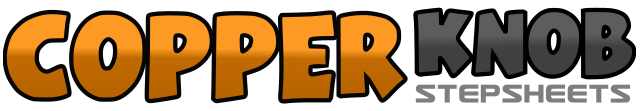 .......Count:32Wall:2Level:Beginner.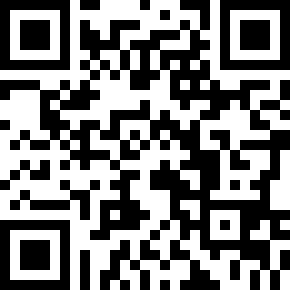 Choreographer:Jaime Parera Llompart (ES) & Ana Maria Salas Sitges (ES) - Septiembre 2017Jaime Parera Llompart (ES) & Ana Maria Salas Sitges (ES) - Septiembre 2017Jaime Parera Llompart (ES) & Ana Maria Salas Sitges (ES) - Septiembre 2017Jaime Parera Llompart (ES) & Ana Maria Salas Sitges (ES) - Septiembre 2017Jaime Parera Llompart (ES) & Ana Maria Salas Sitges (ES) - Septiembre 2017.Music:Me Too - Meghan TrainorMe Too - Meghan TrainorMe Too - Meghan TrainorMe Too - Meghan TrainorMe Too - Meghan Trainor........1Cruzar D delante I2Paso atrás pie I3Paso al lado D4Cruzar I por delante del D5&6Paso al lado pie D, devolver el peso al I, juntar D al lado del I7&8Paso al lado pie I, devolver el peso al D, juntar I al lado del D1&2Kick pie D, junta D al lado del I, paso delante pie I3&4Kick pie D, junta D al lado del I, paso delante pie I56Cruzar pie D delante del I, hold78Giro 360º hacia la I pivotando ambos quedando I delante12&Punta pie D al lado D, hold, juntar D al lado del pie I y hacer palmada34&Punta pie I al lado I, hold, juntar I al lado del pie D y hacer palmada56&Paso atrás pie D , arrastrar pie I haciendo body roll, juntar I al lado del D78&Paso atrás pie D , arrastrar pie I haciendo body roll, juntar I al lado del D1 2Paso delante pie D retardando 2 tiempos3 4Paso delante pie I retardando 2 tiempos5Paso delante pie D6½ vuelta a la I paso pie I delante7Paso delante pie D8Juntar I al lado del D